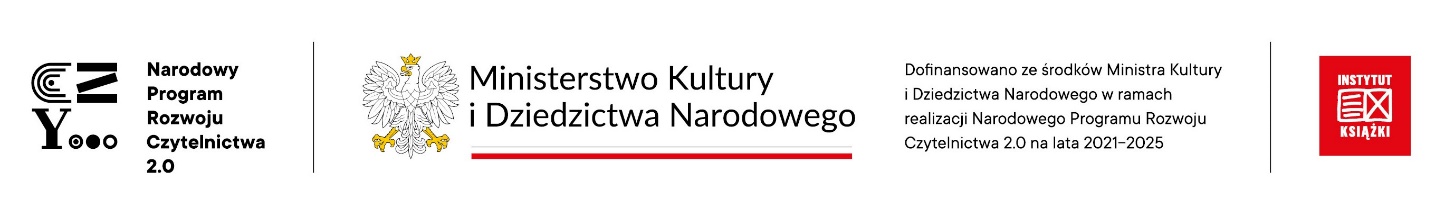 Załącznik nr 1Załącznik nr 1Załącznik nr 1Załącznik nr 1Załącznik nr 1Załącznik nr 1Załącznik nr 1Załącznik nr 1                                                                                FORMULARZ  OFERTY                                                                                FORMULARZ  OFERTY                                                                                FORMULARZ  OFERTY                                                                                FORMULARZ  OFERTY                                                                                FORMULARZ  OFERTY                                                                                FORMULARZ  OFERTY                                                                                FORMULARZ  OFERTYOferta złożona do postępowania o udzielenie zamówienia publicznego  w trybie podstawowym na: „Dostawa wyposażenia, sprzętu z aplikacjami multimedialnymi oraz realizacja stałej wystawy paleontologicznej pn. "Muzeum Paleontologiczne w Lisowicach”Oferta złożona do postępowania o udzielenie zamówienia publicznego  w trybie podstawowym na: „Dostawa wyposażenia, sprzętu z aplikacjami multimedialnymi oraz realizacja stałej wystawy paleontologicznej pn. "Muzeum Paleontologiczne w Lisowicach”Oferta złożona do postępowania o udzielenie zamówienia publicznego  w trybie podstawowym na: „Dostawa wyposażenia, sprzętu z aplikacjami multimedialnymi oraz realizacja stałej wystawy paleontologicznej pn. "Muzeum Paleontologiczne w Lisowicach”Oferta złożona do postępowania o udzielenie zamówienia publicznego  w trybie podstawowym na: „Dostawa wyposażenia, sprzętu z aplikacjami multimedialnymi oraz realizacja stałej wystawy paleontologicznej pn. "Muzeum Paleontologiczne w Lisowicach”Oferta złożona do postępowania o udzielenie zamówienia publicznego  w trybie podstawowym na: „Dostawa wyposażenia, sprzętu z aplikacjami multimedialnymi oraz realizacja stałej wystawy paleontologicznej pn. "Muzeum Paleontologiczne w Lisowicach”Oferta złożona do postępowania o udzielenie zamówienia publicznego  w trybie podstawowym na: „Dostawa wyposażenia, sprzętu z aplikacjami multimedialnymi oraz realizacja stałej wystawy paleontologicznej pn. "Muzeum Paleontologiczne w Lisowicach”Oferta złożona do postępowania o udzielenie zamówienia publicznego  w trybie podstawowym na: „Dostawa wyposażenia, sprzętu z aplikacjami multimedialnymi oraz realizacja stałej wystawy paleontologicznej pn. "Muzeum Paleontologiczne w Lisowicach”Dane dotyczące Wykonawcy:Dane dotyczące Wykonawcy:Dane dotyczące Wykonawcy:Dane dotyczące Wykonawcy:Dane dotyczące Wykonawcy:Dane dotyczące Wykonawcy:Dane dotyczące Wykonawcy:Dane dotyczące Wykonawcy:Nazwa (firma) Wykonawcy(1)Nazwa (firma) Wykonawcy(1)Adres Adres Nr REGON, NIPNr REGON, NIPTelefon, e-mail (Dane: tel, e-mail podaję dobrowolnie, w celu usprawnienia kontaktu z Zamawiającym w zakresie prowadzonego postępowania)Telefon, e-mail (Dane: tel, e-mail podaję dobrowolnie, w celu usprawnienia kontaktu z Zamawiającym w zakresie prowadzonego postępowania)2.Cena ofertowa zamówienia:Cena ofertowa zamówienia:2.1.Cena ofertowa zamówienia za dostawę sprzętu  i aplikacji multimedialnych oraz realizację wystawy (cena ryczałtowa): Cena ofertowa zamówienia za dostawę sprzętu  i aplikacji multimedialnych oraz realizację wystawy (cena ryczałtowa): Cena ofertowa zamówienia za dostawę sprzętu  i aplikacji multimedialnych oraz realizację wystawy (cena ryczałtowa): Cena ofertowa zamówienia za dostawę sprzętu  i aplikacji multimedialnych oraz realizację wystawy (cena ryczałtowa): Cena ofertowa zamówienia za dostawę sprzętu  i aplikacji multimedialnych oraz realizację wystawy (cena ryczałtowa): Cena ofertowa zamówienia za dostawę sprzętu  i aplikacji multimedialnych oraz realizację wystawy (cena ryczałtowa): brutto ……………………………………. złbrutto ……………………………………. złbrutto ……………………………………. złw tym ….% podatku VATw tym ….% podatku VAT2.2.Wybór oferty prowadzić będzie do powstania u Zamawiającego obowiązku podatkowego w zakresie następujących towarów/usług: ……………………………………………..(2)Wybór oferty prowadzić będzie do powstania u Zamawiającego obowiązku podatkowego w zakresie następujących towarów/usług: ……………………………………………..(2)Wybór oferty prowadzić będzie do powstania u Zamawiającego obowiązku podatkowego w zakresie następujących towarów/usług: ……………………………………………..(2)Wybór oferty prowadzić będzie do powstania u Zamawiającego obowiązku podatkowego w zakresie następujących towarów/usług: ……………………………………………..(2)Wybór oferty prowadzić będzie do powstania u Zamawiającego obowiązku podatkowego w zakresie następujących towarów/usług: ……………………………………………..(2)Wybór oferty prowadzić będzie do powstania u Zamawiającego obowiązku podatkowego w zakresie następujących towarów/usług: ……………………………………………..(2)2.3.Wartość ww. towarów lub usług bez kwoty podatku wynosi: ………………………………………... (3)Wartość ww. towarów lub usług bez kwoty podatku wynosi: ………………………………………... (3)Wartość ww. towarów lub usług bez kwoty podatku wynosi: ………………………………………... (3)Wartość ww. towarów lub usług bez kwoty podatku wynosi: ………………………………………... (3)Wartość ww. towarów lub usług bez kwoty podatku wynosi: ………………………………………... (3)Wartość ww. towarów lub usług bez kwoty podatku wynosi: ………………………………………... (3)3.Kryterium poza cenowe odnoszące się do przedmiotu zamówienia:Kryterium poza cenowe odnoszące się do przedmiotu zamówienia:Kryterium poza cenowe odnoszące się do przedmiotu zamówienia:Kryterium poza cenowe odnoszące się do przedmiotu zamówienia:Kryterium poza cenowe odnoszące się do przedmiotu zamówienia:Kryterium poza cenowe odnoszące się do przedmiotu zamówienia:Kryterium poza cenowe odnoszące się do przedmiotu zamówienia:3.1.Okres gwarancji (4)Okres gwarancji (4)Okres udzielonej gwarancji i rękojmi na przedmiot umowy: deklaruję …………  lat/lata  gwarancji od odbioru końcowego przedmiotu umowy.      (Minimalny wymagany okres gwarancji wynosi 2 lata, licząc od daty odbioru końcowego przedmiotu umowy)        Okres udzielonej gwarancji i rękojmi na przedmiot umowy: deklaruję …………  lat/lata  gwarancji od odbioru końcowego przedmiotu umowy.      (Minimalny wymagany okres gwarancji wynosi 2 lata, licząc od daty odbioru końcowego przedmiotu umowy)        Okres udzielonej gwarancji i rękojmi na przedmiot umowy: deklaruję …………  lat/lata  gwarancji od odbioru końcowego przedmiotu umowy.      (Minimalny wymagany okres gwarancji wynosi 2 lata, licząc od daty odbioru końcowego przedmiotu umowy)        Okres udzielonej gwarancji i rękojmi na przedmiot umowy: deklaruję …………  lat/lata  gwarancji od odbioru końcowego przedmiotu umowy.      (Minimalny wymagany okres gwarancji wynosi 2 lata, licząc od daty odbioru końcowego przedmiotu umowy)        Okres udzielonej gwarancji i rękojmi na przedmiot umowy: deklaruję …………  lat/lata  gwarancji od odbioru końcowego przedmiotu umowy.      (Minimalny wymagany okres gwarancji wynosi 2 lata, licząc od daty odbioru końcowego przedmiotu umowy)        Okres udzielonej gwarancji i rękojmi na przedmiot umowy: deklaruję …………  lat/lata  gwarancji od odbioru końcowego przedmiotu umowy.      (Minimalny wymagany okres gwarancji wynosi 2 lata, licząc od daty odbioru końcowego przedmiotu umowy)        4.Termin realizacji zamówienia: Termin realizacji zamówienia:  do 30.09.2023r.  do 30.09.2023r. 5.Warunki płatności: zgodnie ze projektowanymi postanowieniami umowy.Warunki płatności: zgodnie ze projektowanymi postanowieniami umowy.Warunki płatności: zgodnie ze projektowanymi postanowieniami umowy.Warunki płatności: zgodnie ze projektowanymi postanowieniami umowy.   6.     Rodzaj przedsiębiorstwa jakim jest Wykonawca (zaznaczyć właściwą opcję)(5):   6.     Rodzaj przedsiębiorstwa jakim jest Wykonawca (zaznaczyć właściwą opcję)(5):   6.     Rodzaj przedsiębiorstwa jakim jest Wykonawca (zaznaczyć właściwą opcję)(5):   6.     Rodzaj przedsiębiorstwa jakim jest Wykonawca (zaznaczyć właściwą opcję)(5):   6.     Rodzaj przedsiębiorstwa jakim jest Wykonawca (zaznaczyć właściwą opcję)(5):   6.     Rodzaj przedsiębiorstwa jakim jest Wykonawca (zaznaczyć właściwą opcję)(5):   6.     Rodzaj przedsiębiorstwa jakim jest Wykonawca (zaznaczyć właściwą opcję)(5):   6.     Rodzaj przedsiębiorstwa jakim jest Wykonawca (zaznaczyć właściwą opcję)(5):Należę do grupy:Należę do grupy: mikro przedsiębiorstw mikro przedsiębiorstw małych przedsiębiorstw małych przedsiębiorstw średnie przedsiębiorstwo  średnie przedsiębiorstwo  jednoosobowa działalność gospodarcza  jednoosobowa działalność gospodarcza  jednoosobowa działalność gospodarcza  osoba fizyczna nieprowadząca działalności gospodarczej  osoba fizyczna nieprowadząca działalności gospodarczej  osoba fizyczna nieprowadząca działalności gospodarczej  inny rodzaj  inny rodzaj 7.  Niniejszym oświadczam, że:zapoznałem się z warunkami zamówienia i przyjmuję je bez zastrzeżeń;zapoznałem się z postanowieniami załączonych do specyfikacji projektowanych postanowień umowy, które zostaną wprowadzone do treści umowy w sprawie zamówienia i przyjmuję go bez zastrzeżeń; przedmiot oferty jest zgodny z przedmiotem zamówienia;jestem związany z niniejszą ofertą w terminie wskazanym w SWZ;wypełniłem obowiązki przewidziane w art. 13; lub art. 14 RODO wobec osób fizycznych, od których dane osobowe bezpośrednio lub pośrednio pozyskałem w  celu ubiegania się o udzielenie zamówienia publicznego w niniejszym postępowaniu (6);8.  Niżej podaną część zamówienia, wykonywać będą w moim imieniu podwykonawcy:7.  Niniejszym oświadczam, że:zapoznałem się z warunkami zamówienia i przyjmuję je bez zastrzeżeń;zapoznałem się z postanowieniami załączonych do specyfikacji projektowanych postanowień umowy, które zostaną wprowadzone do treści umowy w sprawie zamówienia i przyjmuję go bez zastrzeżeń; przedmiot oferty jest zgodny z przedmiotem zamówienia;jestem związany z niniejszą ofertą w terminie wskazanym w SWZ;wypełniłem obowiązki przewidziane w art. 13; lub art. 14 RODO wobec osób fizycznych, od których dane osobowe bezpośrednio lub pośrednio pozyskałem w  celu ubiegania się o udzielenie zamówienia publicznego w niniejszym postępowaniu (6);8.  Niżej podaną część zamówienia, wykonywać będą w moim imieniu podwykonawcy:7.  Niniejszym oświadczam, że:zapoznałem się z warunkami zamówienia i przyjmuję je bez zastrzeżeń;zapoznałem się z postanowieniami załączonych do specyfikacji projektowanych postanowień umowy, które zostaną wprowadzone do treści umowy w sprawie zamówienia i przyjmuję go bez zastrzeżeń; przedmiot oferty jest zgodny z przedmiotem zamówienia;jestem związany z niniejszą ofertą w terminie wskazanym w SWZ;wypełniłem obowiązki przewidziane w art. 13; lub art. 14 RODO wobec osób fizycznych, od których dane osobowe bezpośrednio lub pośrednio pozyskałem w  celu ubiegania się o udzielenie zamówienia publicznego w niniejszym postępowaniu (6);8.  Niżej podaną część zamówienia, wykonywać będą w moim imieniu podwykonawcy:7.  Niniejszym oświadczam, że:zapoznałem się z warunkami zamówienia i przyjmuję je bez zastrzeżeń;zapoznałem się z postanowieniami załączonych do specyfikacji projektowanych postanowień umowy, które zostaną wprowadzone do treści umowy w sprawie zamówienia i przyjmuję go bez zastrzeżeń; przedmiot oferty jest zgodny z przedmiotem zamówienia;jestem związany z niniejszą ofertą w terminie wskazanym w SWZ;wypełniłem obowiązki przewidziane w art. 13; lub art. 14 RODO wobec osób fizycznych, od których dane osobowe bezpośrednio lub pośrednio pozyskałem w  celu ubiegania się o udzielenie zamówienia publicznego w niniejszym postępowaniu (6);8.  Niżej podaną część zamówienia, wykonywać będą w moim imieniu podwykonawcy:7.  Niniejszym oświadczam, że:zapoznałem się z warunkami zamówienia i przyjmuję je bez zastrzeżeń;zapoznałem się z postanowieniami załączonych do specyfikacji projektowanych postanowień umowy, które zostaną wprowadzone do treści umowy w sprawie zamówienia i przyjmuję go bez zastrzeżeń; przedmiot oferty jest zgodny z przedmiotem zamówienia;jestem związany z niniejszą ofertą w terminie wskazanym w SWZ;wypełniłem obowiązki przewidziane w art. 13; lub art. 14 RODO wobec osób fizycznych, od których dane osobowe bezpośrednio lub pośrednio pozyskałem w  celu ubiegania się o udzielenie zamówienia publicznego w niniejszym postępowaniu (6);8.  Niżej podaną część zamówienia, wykonywać będą w moim imieniu podwykonawcy:7.  Niniejszym oświadczam, że:zapoznałem się z warunkami zamówienia i przyjmuję je bez zastrzeżeń;zapoznałem się z postanowieniami załączonych do specyfikacji projektowanych postanowień umowy, które zostaną wprowadzone do treści umowy w sprawie zamówienia i przyjmuję go bez zastrzeżeń; przedmiot oferty jest zgodny z przedmiotem zamówienia;jestem związany z niniejszą ofertą w terminie wskazanym w SWZ;wypełniłem obowiązki przewidziane w art. 13; lub art. 14 RODO wobec osób fizycznych, od których dane osobowe bezpośrednio lub pośrednio pozyskałem w  celu ubiegania się o udzielenie zamówienia publicznego w niniejszym postępowaniu (6);8.  Niżej podaną część zamówienia, wykonywać będą w moim imieniu podwykonawcy:7.  Niniejszym oświadczam, że:zapoznałem się z warunkami zamówienia i przyjmuję je bez zastrzeżeń;zapoznałem się z postanowieniami załączonych do specyfikacji projektowanych postanowień umowy, które zostaną wprowadzone do treści umowy w sprawie zamówienia i przyjmuję go bez zastrzeżeń; przedmiot oferty jest zgodny z przedmiotem zamówienia;jestem związany z niniejszą ofertą w terminie wskazanym w SWZ;wypełniłem obowiązki przewidziane w art. 13; lub art. 14 RODO wobec osób fizycznych, od których dane osobowe bezpośrednio lub pośrednio pozyskałem w  celu ubiegania się o udzielenie zamówienia publicznego w niniejszym postępowaniu (6);8.  Niżej podaną część zamówienia, wykonywać będą w moim imieniu podwykonawcy:7.  Niniejszym oświadczam, że:zapoznałem się z warunkami zamówienia i przyjmuję je bez zastrzeżeń;zapoznałem się z postanowieniami załączonych do specyfikacji projektowanych postanowień umowy, które zostaną wprowadzone do treści umowy w sprawie zamówienia i przyjmuję go bez zastrzeżeń; przedmiot oferty jest zgodny z przedmiotem zamówienia;jestem związany z niniejszą ofertą w terminie wskazanym w SWZ;wypełniłem obowiązki przewidziane w art. 13; lub art. 14 RODO wobec osób fizycznych, od których dane osobowe bezpośrednio lub pośrednio pozyskałem w  celu ubiegania się o udzielenie zamówienia publicznego w niniejszym postępowaniu (6);8.  Niżej podaną część zamówienia, wykonywać będą w moim imieniu podwykonawcy:L.p.Część/zakres zamówieniarobota budowlana/dostawa/usługaCzęść/zakres zamówieniarobota budowlana/dostawa/usługaNazwa (firma) podwykonawcy                                                                              (w przypadku kiedy podwykonawca jest znany)Nazwa (firma) podwykonawcy                                                                              (w przypadku kiedy podwykonawca jest znany)Nazwa (firma) podwykonawcy                                                                              (w przypadku kiedy podwykonawca jest znany)(1) w przypadku Wykonawców składających ofertę wspólną należy wskazać wszystkich Wykonawców występujących wspólnie lub zaznaczyć, iż wskazany podmiot (Pełnomocnik/Lider) występuje w imieniu wszystkich podmiotów składających ofertę wspólną.(2) wypełnić, o ile wybór oferty prowadziłby do powstania u Zamawiającego obowiązku podatkowego zgodnie z przepisami o podatku od towarów i usług w przeciwnym razie pozostawić niewypełnione(3) j/w przypis 2.(4)  W przypadku niewypełnienia Wykonawca otrzyma "0" punktów(5) w przypadku Wykonawców składających ofertę wspólną należy wypełnić dla każdego podmiotu osobno.Mikroprzedsiębiorstwo: przedsiębiorstwo, które zatrudnia mniej niż 10 osób i którego roczny obrót lub roczna suma bilansowa nie przekracza 2 milionów EUR.Małe przedsiębiorstwo: przedsiębiorstwo, które zatrudnia mniej niż 50 osób i którego roczny obrót lub roczna suma bilansowa nie przekracza 10 milionów EUR.Średnie przedsiębiorstwa: przedsiębiorstwa, które nie są mikroprzedsiębiorstwami ani małymi przedsiębiorstwami i które zatrudniają mniej niż 250 osób i których roczny obrót nie przekracza 50 milionów EUR lub roczna suma bilansowa nie przekracza 43 milionów EUR.(6) Oświadczam, że wypełniłem obowiązki informacyjne przewidziane w art. 13 lub art. 14 RODO wobec osób fizycznych, od których dane osobowe bezpośrednio lub pośrednio pozyskałem w celu ubiegania się o udzielenie zamówienia publicznego w niniejszym postępowaniu.(rozporządzenie Parlamentu Europejskiego i Rady (UE) 2016/679 z dnia 27 kwietnia 2016 r. w sprawie ochrony osób fizycznych w związku z przetwarzaniem danych osobowych i w sprawie swobodnego przepływu takich danych oraz uchylenia dyrektywy 95/46/WE (ogólne rozporządzenie o ochronie danych) (Dz. Urz. UE L 119 z 04.05.2016, w przypadku gdy wykonawca nie przekazuje danych osobowych innych niż bezpośrednio jego dotyczących lub zachodzi wyłączenie stosowania obowiązku informacyjnego, stosownie do art. 13 ust. 4 lub art. 14 ust. 5 RODO treści oświadczenia wykonawca nie składa (usunięcie treści oświadczenia np. przez jego wykreślenie).(1) w przypadku Wykonawców składających ofertę wspólną należy wskazać wszystkich Wykonawców występujących wspólnie lub zaznaczyć, iż wskazany podmiot (Pełnomocnik/Lider) występuje w imieniu wszystkich podmiotów składających ofertę wspólną.(2) wypełnić, o ile wybór oferty prowadziłby do powstania u Zamawiającego obowiązku podatkowego zgodnie z przepisami o podatku od towarów i usług w przeciwnym razie pozostawić niewypełnione(3) j/w przypis 2.(4)  W przypadku niewypełnienia Wykonawca otrzyma "0" punktów(5) w przypadku Wykonawców składających ofertę wspólną należy wypełnić dla każdego podmiotu osobno.Mikroprzedsiębiorstwo: przedsiębiorstwo, które zatrudnia mniej niż 10 osób i którego roczny obrót lub roczna suma bilansowa nie przekracza 2 milionów EUR.Małe przedsiębiorstwo: przedsiębiorstwo, które zatrudnia mniej niż 50 osób i którego roczny obrót lub roczna suma bilansowa nie przekracza 10 milionów EUR.Średnie przedsiębiorstwa: przedsiębiorstwa, które nie są mikroprzedsiębiorstwami ani małymi przedsiębiorstwami i które zatrudniają mniej niż 250 osób i których roczny obrót nie przekracza 50 milionów EUR lub roczna suma bilansowa nie przekracza 43 milionów EUR.(6) Oświadczam, że wypełniłem obowiązki informacyjne przewidziane w art. 13 lub art. 14 RODO wobec osób fizycznych, od których dane osobowe bezpośrednio lub pośrednio pozyskałem w celu ubiegania się o udzielenie zamówienia publicznego w niniejszym postępowaniu.(rozporządzenie Parlamentu Europejskiego i Rady (UE) 2016/679 z dnia 27 kwietnia 2016 r. w sprawie ochrony osób fizycznych w związku z przetwarzaniem danych osobowych i w sprawie swobodnego przepływu takich danych oraz uchylenia dyrektywy 95/46/WE (ogólne rozporządzenie o ochronie danych) (Dz. Urz. UE L 119 z 04.05.2016, w przypadku gdy wykonawca nie przekazuje danych osobowych innych niż bezpośrednio jego dotyczących lub zachodzi wyłączenie stosowania obowiązku informacyjnego, stosownie do art. 13 ust. 4 lub art. 14 ust. 5 RODO treści oświadczenia wykonawca nie składa (usunięcie treści oświadczenia np. przez jego wykreślenie).(1) w przypadku Wykonawców składających ofertę wspólną należy wskazać wszystkich Wykonawców występujących wspólnie lub zaznaczyć, iż wskazany podmiot (Pełnomocnik/Lider) występuje w imieniu wszystkich podmiotów składających ofertę wspólną.(2) wypełnić, o ile wybór oferty prowadziłby do powstania u Zamawiającego obowiązku podatkowego zgodnie z przepisami o podatku od towarów i usług w przeciwnym razie pozostawić niewypełnione(3) j/w przypis 2.(4)  W przypadku niewypełnienia Wykonawca otrzyma "0" punktów(5) w przypadku Wykonawców składających ofertę wspólną należy wypełnić dla każdego podmiotu osobno.Mikroprzedsiębiorstwo: przedsiębiorstwo, które zatrudnia mniej niż 10 osób i którego roczny obrót lub roczna suma bilansowa nie przekracza 2 milionów EUR.Małe przedsiębiorstwo: przedsiębiorstwo, które zatrudnia mniej niż 50 osób i którego roczny obrót lub roczna suma bilansowa nie przekracza 10 milionów EUR.Średnie przedsiębiorstwa: przedsiębiorstwa, które nie są mikroprzedsiębiorstwami ani małymi przedsiębiorstwami i które zatrudniają mniej niż 250 osób i których roczny obrót nie przekracza 50 milionów EUR lub roczna suma bilansowa nie przekracza 43 milionów EUR.(6) Oświadczam, że wypełniłem obowiązki informacyjne przewidziane w art. 13 lub art. 14 RODO wobec osób fizycznych, od których dane osobowe bezpośrednio lub pośrednio pozyskałem w celu ubiegania się o udzielenie zamówienia publicznego w niniejszym postępowaniu.(rozporządzenie Parlamentu Europejskiego i Rady (UE) 2016/679 z dnia 27 kwietnia 2016 r. w sprawie ochrony osób fizycznych w związku z przetwarzaniem danych osobowych i w sprawie swobodnego przepływu takich danych oraz uchylenia dyrektywy 95/46/WE (ogólne rozporządzenie o ochronie danych) (Dz. Urz. UE L 119 z 04.05.2016, w przypadku gdy wykonawca nie przekazuje danych osobowych innych niż bezpośrednio jego dotyczących lub zachodzi wyłączenie stosowania obowiązku informacyjnego, stosownie do art. 13 ust. 4 lub art. 14 ust. 5 RODO treści oświadczenia wykonawca nie składa (usunięcie treści oświadczenia np. przez jego wykreślenie).(1) w przypadku Wykonawców składających ofertę wspólną należy wskazać wszystkich Wykonawców występujących wspólnie lub zaznaczyć, iż wskazany podmiot (Pełnomocnik/Lider) występuje w imieniu wszystkich podmiotów składających ofertę wspólną.(2) wypełnić, o ile wybór oferty prowadziłby do powstania u Zamawiającego obowiązku podatkowego zgodnie z przepisami o podatku od towarów i usług w przeciwnym razie pozostawić niewypełnione(3) j/w przypis 2.(4)  W przypadku niewypełnienia Wykonawca otrzyma "0" punktów(5) w przypadku Wykonawców składających ofertę wspólną należy wypełnić dla każdego podmiotu osobno.Mikroprzedsiębiorstwo: przedsiębiorstwo, które zatrudnia mniej niż 10 osób i którego roczny obrót lub roczna suma bilansowa nie przekracza 2 milionów EUR.Małe przedsiębiorstwo: przedsiębiorstwo, które zatrudnia mniej niż 50 osób i którego roczny obrót lub roczna suma bilansowa nie przekracza 10 milionów EUR.Średnie przedsiębiorstwa: przedsiębiorstwa, które nie są mikroprzedsiębiorstwami ani małymi przedsiębiorstwami i które zatrudniają mniej niż 250 osób i których roczny obrót nie przekracza 50 milionów EUR lub roczna suma bilansowa nie przekracza 43 milionów EUR.(6) Oświadczam, że wypełniłem obowiązki informacyjne przewidziane w art. 13 lub art. 14 RODO wobec osób fizycznych, od których dane osobowe bezpośrednio lub pośrednio pozyskałem w celu ubiegania się o udzielenie zamówienia publicznego w niniejszym postępowaniu.(rozporządzenie Parlamentu Europejskiego i Rady (UE) 2016/679 z dnia 27 kwietnia 2016 r. w sprawie ochrony osób fizycznych w związku z przetwarzaniem danych osobowych i w sprawie swobodnego przepływu takich danych oraz uchylenia dyrektywy 95/46/WE (ogólne rozporządzenie o ochronie danych) (Dz. Urz. UE L 119 z 04.05.2016, w przypadku gdy wykonawca nie przekazuje danych osobowych innych niż bezpośrednio jego dotyczących lub zachodzi wyłączenie stosowania obowiązku informacyjnego, stosownie do art. 13 ust. 4 lub art. 14 ust. 5 RODO treści oświadczenia wykonawca nie składa (usunięcie treści oświadczenia np. przez jego wykreślenie).(1) w przypadku Wykonawców składających ofertę wspólną należy wskazać wszystkich Wykonawców występujących wspólnie lub zaznaczyć, iż wskazany podmiot (Pełnomocnik/Lider) występuje w imieniu wszystkich podmiotów składających ofertę wspólną.(2) wypełnić, o ile wybór oferty prowadziłby do powstania u Zamawiającego obowiązku podatkowego zgodnie z przepisami o podatku od towarów i usług w przeciwnym razie pozostawić niewypełnione(3) j/w przypis 2.(4)  W przypadku niewypełnienia Wykonawca otrzyma "0" punktów(5) w przypadku Wykonawców składających ofertę wspólną należy wypełnić dla każdego podmiotu osobno.Mikroprzedsiębiorstwo: przedsiębiorstwo, które zatrudnia mniej niż 10 osób i którego roczny obrót lub roczna suma bilansowa nie przekracza 2 milionów EUR.Małe przedsiębiorstwo: przedsiębiorstwo, które zatrudnia mniej niż 50 osób i którego roczny obrót lub roczna suma bilansowa nie przekracza 10 milionów EUR.Średnie przedsiębiorstwa: przedsiębiorstwa, które nie są mikroprzedsiębiorstwami ani małymi przedsiębiorstwami i które zatrudniają mniej niż 250 osób i których roczny obrót nie przekracza 50 milionów EUR lub roczna suma bilansowa nie przekracza 43 milionów EUR.(6) Oświadczam, że wypełniłem obowiązki informacyjne przewidziane w art. 13 lub art. 14 RODO wobec osób fizycznych, od których dane osobowe bezpośrednio lub pośrednio pozyskałem w celu ubiegania się o udzielenie zamówienia publicznego w niniejszym postępowaniu.(rozporządzenie Parlamentu Europejskiego i Rady (UE) 2016/679 z dnia 27 kwietnia 2016 r. w sprawie ochrony osób fizycznych w związku z przetwarzaniem danych osobowych i w sprawie swobodnego przepływu takich danych oraz uchylenia dyrektywy 95/46/WE (ogólne rozporządzenie o ochronie danych) (Dz. Urz. UE L 119 z 04.05.2016, w przypadku gdy wykonawca nie przekazuje danych osobowych innych niż bezpośrednio jego dotyczących lub zachodzi wyłączenie stosowania obowiązku informacyjnego, stosownie do art. 13 ust. 4 lub art. 14 ust. 5 RODO treści oświadczenia wykonawca nie składa (usunięcie treści oświadczenia np. przez jego wykreślenie).(1) w przypadku Wykonawców składających ofertę wspólną należy wskazać wszystkich Wykonawców występujących wspólnie lub zaznaczyć, iż wskazany podmiot (Pełnomocnik/Lider) występuje w imieniu wszystkich podmiotów składających ofertę wspólną.(2) wypełnić, o ile wybór oferty prowadziłby do powstania u Zamawiającego obowiązku podatkowego zgodnie z przepisami o podatku od towarów i usług w przeciwnym razie pozostawić niewypełnione(3) j/w przypis 2.(4)  W przypadku niewypełnienia Wykonawca otrzyma "0" punktów(5) w przypadku Wykonawców składających ofertę wspólną należy wypełnić dla każdego podmiotu osobno.Mikroprzedsiębiorstwo: przedsiębiorstwo, które zatrudnia mniej niż 10 osób i którego roczny obrót lub roczna suma bilansowa nie przekracza 2 milionów EUR.Małe przedsiębiorstwo: przedsiębiorstwo, które zatrudnia mniej niż 50 osób i którego roczny obrót lub roczna suma bilansowa nie przekracza 10 milionów EUR.Średnie przedsiębiorstwa: przedsiębiorstwa, które nie są mikroprzedsiębiorstwami ani małymi przedsiębiorstwami i które zatrudniają mniej niż 250 osób i których roczny obrót nie przekracza 50 milionów EUR lub roczna suma bilansowa nie przekracza 43 milionów EUR.(6) Oświadczam, że wypełniłem obowiązki informacyjne przewidziane w art. 13 lub art. 14 RODO wobec osób fizycznych, od których dane osobowe bezpośrednio lub pośrednio pozyskałem w celu ubiegania się o udzielenie zamówienia publicznego w niniejszym postępowaniu.(rozporządzenie Parlamentu Europejskiego i Rady (UE) 2016/679 z dnia 27 kwietnia 2016 r. w sprawie ochrony osób fizycznych w związku z przetwarzaniem danych osobowych i w sprawie swobodnego przepływu takich danych oraz uchylenia dyrektywy 95/46/WE (ogólne rozporządzenie o ochronie danych) (Dz. Urz. UE L 119 z 04.05.2016, w przypadku gdy wykonawca nie przekazuje danych osobowych innych niż bezpośrednio jego dotyczących lub zachodzi wyłączenie stosowania obowiązku informacyjnego, stosownie do art. 13 ust. 4 lub art. 14 ust. 5 RODO treści oświadczenia wykonawca nie składa (usunięcie treści oświadczenia np. przez jego wykreślenie).(1) w przypadku Wykonawców składających ofertę wspólną należy wskazać wszystkich Wykonawców występujących wspólnie lub zaznaczyć, iż wskazany podmiot (Pełnomocnik/Lider) występuje w imieniu wszystkich podmiotów składających ofertę wspólną.(2) wypełnić, o ile wybór oferty prowadziłby do powstania u Zamawiającego obowiązku podatkowego zgodnie z przepisami o podatku od towarów i usług w przeciwnym razie pozostawić niewypełnione(3) j/w przypis 2.(4)  W przypadku niewypełnienia Wykonawca otrzyma "0" punktów(5) w przypadku Wykonawców składających ofertę wspólną należy wypełnić dla każdego podmiotu osobno.Mikroprzedsiębiorstwo: przedsiębiorstwo, które zatrudnia mniej niż 10 osób i którego roczny obrót lub roczna suma bilansowa nie przekracza 2 milionów EUR.Małe przedsiębiorstwo: przedsiębiorstwo, które zatrudnia mniej niż 50 osób i którego roczny obrót lub roczna suma bilansowa nie przekracza 10 milionów EUR.Średnie przedsiębiorstwa: przedsiębiorstwa, które nie są mikroprzedsiębiorstwami ani małymi przedsiębiorstwami i które zatrudniają mniej niż 250 osób i których roczny obrót nie przekracza 50 milionów EUR lub roczna suma bilansowa nie przekracza 43 milionów EUR.(6) Oświadczam, że wypełniłem obowiązki informacyjne przewidziane w art. 13 lub art. 14 RODO wobec osób fizycznych, od których dane osobowe bezpośrednio lub pośrednio pozyskałem w celu ubiegania się o udzielenie zamówienia publicznego w niniejszym postępowaniu.(rozporządzenie Parlamentu Europejskiego i Rady (UE) 2016/679 z dnia 27 kwietnia 2016 r. w sprawie ochrony osób fizycznych w związku z przetwarzaniem danych osobowych i w sprawie swobodnego przepływu takich danych oraz uchylenia dyrektywy 95/46/WE (ogólne rozporządzenie o ochronie danych) (Dz. Urz. UE L 119 z 04.05.2016, w przypadku gdy wykonawca nie przekazuje danych osobowych innych niż bezpośrednio jego dotyczących lub zachodzi wyłączenie stosowania obowiązku informacyjnego, stosownie do art. 13 ust. 4 lub art. 14 ust. 5 RODO treści oświadczenia wykonawca nie składa (usunięcie treści oświadczenia np. przez jego wykreślenie).